                      XVIIe SALON DU LIVRE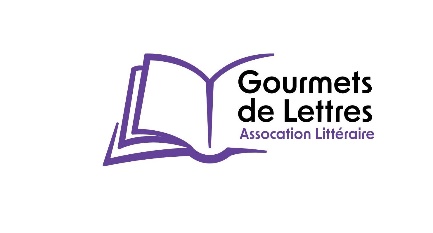 LES GOURMETS DE LETTRESPLACÉ SOUS L'ÉGIDE DE L'ACADÉMIE DES JEUX FLORAUXSituée au cœur du centre-ville à l'Hôtel d'Assézat 31000 ToulouseLES 29, 30 SEPTEMBRE ET 1er OCTOBRE 2023BULLETIN DE DEMANDE DE PARTICIPATIONÉCRIVAINS - ÉDITEURS : RÉGION OCCITANIE PYRÉNÉES MÉDITERRANÉEMERCI D'ÉCRIRE LISIBLEMENT POUR FACILITER NOS CORRESPONDANCES PAR COURRIEL ET COURRIER POSTAL APRÈS EXAMEN DES CANDIDATURES PAR LE BUREAU.Nom ……  Prénom ………Domicilié (e) 	…………………….Portable 	Courriel - M'inscris en tant qu’auteur                                      éditeur  - Souhaite participer au Salon du Livre 2023 qui se déroulera dans la salle Clémence Isaure. J'adresse mon inscription avant le 31 MAI 2023.- Pour être en conformité avec les statuts de l'Association, je joins un chèque de 40 euros libellé aux Gourmets de Lettres et à adresser à : Alain ROQUEFORT, Secrétaire des Gourmets de Lettres 70, Route de Francazal 31120 Portet Sur GaronneUn seul chèque couvre à la fois l'adhésion à l'association et l'inscription au Salon.  Signature CANDIDATURE A UN PRIX SALON DU LIVRE 2023Par courrier séparé, je vous prie de prendre acte de mon souhait de participer au prix du :ROMAN / ROMAN POLICIER / ROMAN HISTORIQUE / DE POÉSIE/ LIVRE D'ART/ SCIENTIFIQUE/ESSAI / NOUVELLE / LIVRE JEUNESSE (rayez les mentions inutiles). J'adresse :Une lettre manuscrite dans laquelle j'exprime mon souhait de participer à un prix et les raisons qui me laissent penser que mon ouvrage suscite un réel intérêt pour le jury (celui-ci étant souverain dans ses décisions, je ne pourrai pas le contester) ;CINQ exemplaires du livre à concourir (4 seront rendus lors du Salon du Livre) ; La revue de presse de l'écrivain ;Le bulletin d'adhésion ou renouvellement accompagné d'un chèque de 40 euros ; Pour des raisons de commodités dans la réception des documents :Prière de les adresser avant le 31 MAI 2023 ; passé cette date, le jury ne pourra prendre en compte votre ouvrage.Je m’engage à respecter le règlement intérieur de ce Salon joint à ce bulletin.** À adresser à : Alain ROQUEFORT, Secrétaire des Gourmets de Lettres70, Route de Francazal 31120 Portet Sur Garonne